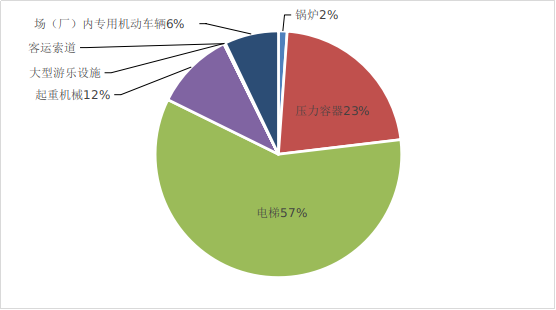 图1  2023年特种设备按类别分布图（注：不含气瓶和压力管道）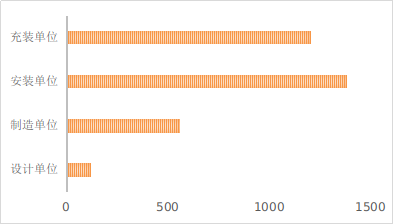 图2  2023年特种设备生产和充装单位情况（单位：家）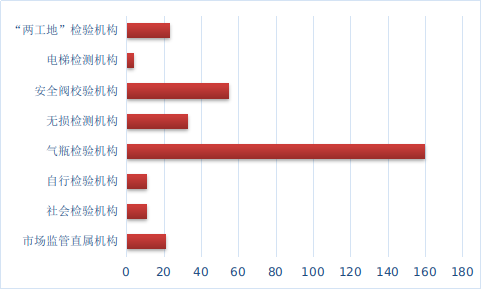 图3  2023年特种设备检验检测机构分布情况（家）